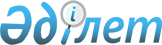 Еуразиялық экономикалық қоғамдастықтың Интеграциялық Комитетінің Хатшылығындағы Қазақстан Республикасына бекітілген квоталарға сәйкес лауазымдарға кандидатураларды бекітуге ұсыну туралы
					
			Күшін жойған
			
			
		
					Қазақстан Республикасы Үкіметінің 2001 жылғы 17 қарашадағы N 1473 қаулысы.
Күші жойылды - ҚР Үкіметінің 2004.11.03. N 1141 қаулысымен.

      Еуразиялық экономикалық қоғамдастықтың Мемлекетаралық Кеңесінің "Еуразиялық экономикалық қоғамдастықтың органдарының лауазымды адамдары туралы ереже туралы" 2001 жылғы 31 мамырдағы N 14 және "Еуразиялық экономикалық қоғамдастықтың Интеграциялық Комитеті Хатшылығының құрылымы туралы" 2001 жылғы 14 қыркүйектегі N 24 шешімдерін орындау үшін Қазақстан Республикасының Үкіметі қаулы етеді:  

      1. Қазақстан Республикасы Сыртқы істер министрлігінің Еуразиялық экономикалық қоғамдастықтың Интеграциялық Комитетінің Хатшылығындағы Қазақстан Республикасына бекітілген квоталарға сәйкес лауазымдарға мына кандидатураларды бекітуге ұсыну жөніндегі ұсынысы мақұлдансын:  

      Соболев Виктор Васильевич - Экономикалық саясат департаментінің басшысы; 

      Әлиғожинов Серік Қарабатырұлы - Кеден ісі және шекара мәселелері жөніндегі департамент басшысының орынбасары; 

      Әутәліпова Әлия Сүлейменқызы - Құқықтық департамент басшысының орынбасары. 

      2. Осы қаулы қол қойылған күнінен бастап күшіне енеді.            Қазақстан Республикасының 

      Премьер-Министрі 

 
					© 2012. Қазақстан Республикасы Әділет министрлігінің «Қазақстан Республикасының Заңнама және құқықтық ақпарат институты» ШЖҚ РМК
				